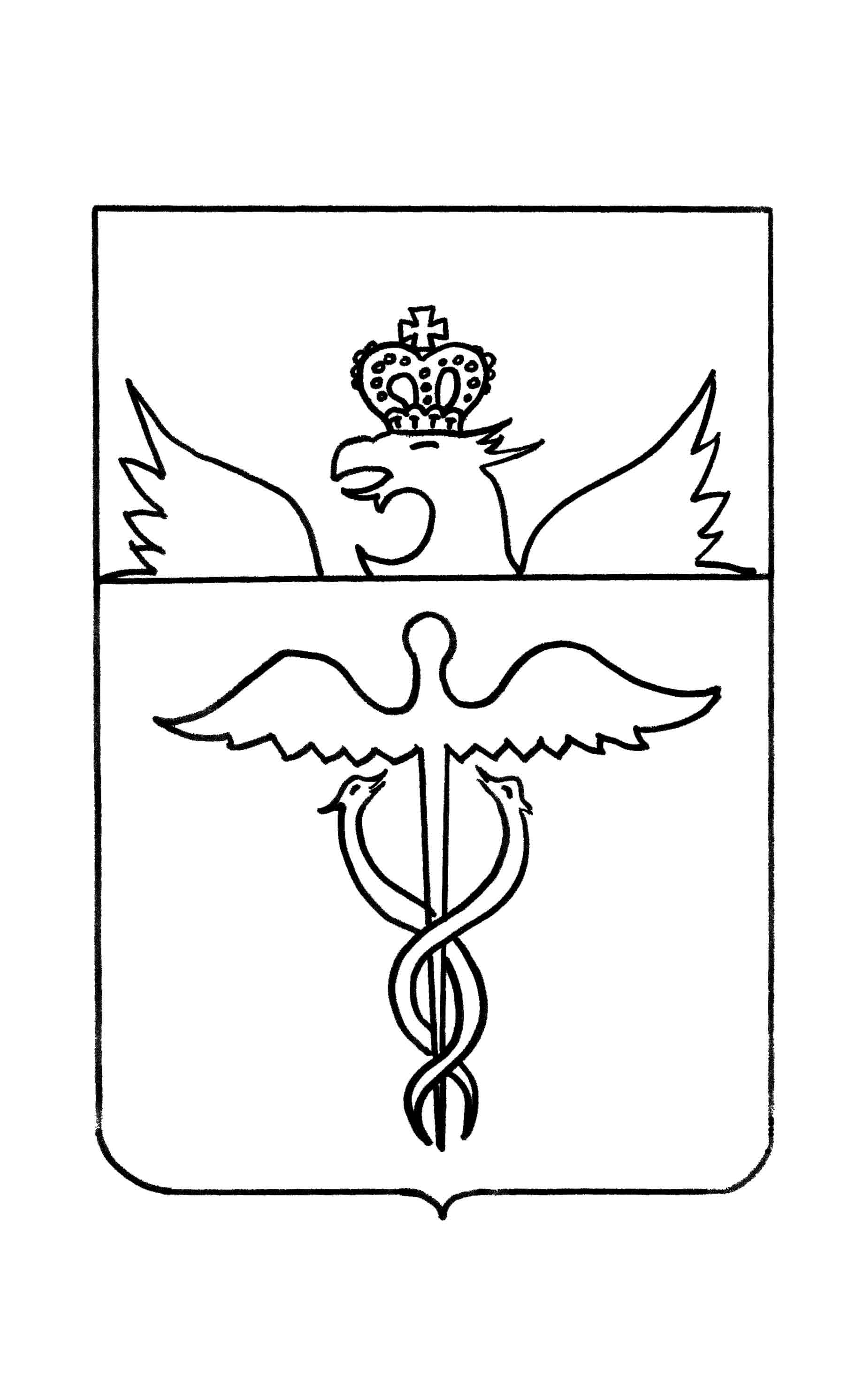 Совет народных депутатовВеликоархангельского сельского поселенияБутурлиновского муниципального районаВоронежской областиРЕШЕНИЕ         от 31.03.2016 г.  № 91с. ВеликоархангельскоеО внесении изменений в Правилаблагоустройства территорииВеликоархангельского сельского  поселения, утвержденные  решением Совета народных депутатов Великоархангельского сельского поселения от 31.05.2012 г № 83В соответствии с Федеральным законом от 06.10.2003г. № 131-ФЗ «Об общих принципах организации местного самоуправления в Российской Федерации», Уставом Великоархангельского сельского поселения, в целях обеспечения благоустройства территории Великоархангельского сельского поселения, в целях приведения нормативно - правовых актов Совета народных депутатов Великоархангельского сельского поселения Бутурлиновского муниципального района Воронежской области в соответствие требованиям действующего законодательства, Совет народных депутатов Великоархангельского сельского поселения РЕШИЛ:1. Внести в Правила благоустройства территории Великоархангельского сельского  поселения, утвержденные  решением Совета народных депутатов Великоархангельского сельского поселения от 31.05.2012 г № 83 изменения, изложив их в новой редакции, согласно приложениям к настоящему решению.2. Опубликовать настоящее решение в Вестнике муниципальных правовых актов Великоархангельского сельского поселения Бутурлиновского муниципального района Воронежской области .3. Контроль за исполнением данного решения оставляю за собой.Глава Великоархангельского сельского поселения					В.Е. ПрокофьевПриложение № 1к решению Совета народных депутатов Великоархангельского сельского поселения Бутурлиновского муниципального районаВоронежской областиот 31.03.2016 г.  № 91  ПРАВИЛА БЛАГОУСТРОЙСТВА ТЕРРИТОРИИ ВЕЛИКОАРХАНГЕЛЬСКОГО  СЕЛЬСКОГО ПОСЕЛЕНИЯГлава I. ОБЩИЕ ПОЛОЖЕНИЯРаздел 1. Сфера действия настоящих Правил1.1. «Правила благоустройства территории  Великоархангельского сельского поселения» (далее - Правила) устанавливают единые и обязательные для исполнения требования в сфере благоустройства, определяют порядок уборки и содержания сельских территорий, включая прилегающие к границам зданий и ограждений, а также внутренних производственных территорий, для всех юридических и физических лиц.1.2. Настоящие Правила разработаны в соответствии с Федеральным законом от 06.10.2003 №131-ФЗ «Об общих принципах организации местного самоуправления в Российской Федерации», Градостроительным кодексом РФ, Гражданским кодексом РФ, Федеральным законом от 24.06.1998 № 89-ФЗ «Об отходах производства и потребления», Федеральным законом от 30.03.1999 № 52-ФЗ «О санитарно-эпидемиологическом благополучии населения», Постановлением Госстроя РФ от 27.09.2003 № 170 «Об утверждении Правил и норм технической эксплуатации жилищного фонда», СанПиН 2.2.1/2.1.1.1200-03 «Санитарно-защитные зоны и санитарная классификация предприятий, сооружений и иных объектов», СанПиН 42-128-4690-88 «Санитарные правила содержания территорий населенных мест», Законом Воронежской области от 31.12.2003 № 74-ОЗ «Об административных правонарушениях на территории Воронежской области». Раздел 2. Основные термины и понятия2.1. Благоустройство территории - совокупность работ и мероприятий, направленных на создание благоприятных, здоровых и культурных условий жизни населения на территории  Великоархангельского  сельского поселения.2.2. Содержание объектов благоустройства - это комплекс профилактических работ по уходу за сооружениями, устранению незначительных деформаций и повреждений конструктивных элементов, а также их уборка.2.3. Объекты благоустройства: Элементы внешнего благоустройства - дороги, улицы, проезды, мосты, путепроводы, гидротехнические сооружения, сети уличного освещения, зеленые насаждения, фасады зданий и сооружений, ограждения, заборы, вывески, реклама всех видов, световые оформления, остановки общественного транспорта, дорожные знаки, памятники, мемориальные доски, общественные туалеты и др. Прилегающая территория - территория, непосредственно примыкающая к границам здания, строения, сооружения, ограждению территории, занимаемой организацией, строительной площадкой, контейнерной площадкой, объектам торговли и оказания услуг, конструкциям и техническим приспособлениям для размещения рекламных изображений, сооружений и иных объектов, в том числе участкам земли, находящимся в собственности, владении, пользовании, аренде юридических или физических лиц; санитарно-защитные зоны предприятий.Границы прилегающих территорий:- на улицах с двухсторонней застройкой по длине занимаемого участка, по ширине – не менее  от границ земельного участка, а с фасадной части до проезжей части улицы;- на улицах с односторонней застройкой по длине занимаемого участка, а по ширине - на всю ширину улицы включая противоположный тротуар;- на дорогах, подходах и подъездных путях к промышленным организациям, а также к жилым микрорайонам, карьерам, гаражам, складам и земельным участкам - по всей длине дороги, включая 10-метровую зеленую зону;- на строительных площадках - территория не менее  от ограждения стройки по всему периметру;- для некапитальных объектов торговли, общественного питания и бытового обслуживания населения - в радиусе не менее .Придомовая территория - земельный участок, на котором расположено здание (группа зданий). Границы придомовых территорий определяются планом земельного участка, прилагаемого к техническому паспорту. К придомовым территориям относятся тротуары у зданий, участки, занятые зелеными насаждениями, въезды во дворы, территории дворов, дворовые и внутридворовые проезды, территории мест отдыха, хозяйственные, спортивные и детские площадки, расположенные на дворовых территориях.Обособленные территории - водоемы, пляжи, места захоронений (кладбища), автозаправочные станции, торговые киоски, палатки, павильоны, рынки, детские сады, школы и т.д.Фасад – наружная вертикальная поверхность здания (сооружения). В зависимости от типа здания (сооружения) и местоположения фасада различают лицевой, боковой и дворовый фасады.Несанкционированная свалка мусора - скопление отходов производства и потребления, возникшее в результате их самовольного (несанкционированного) сброса (размещения) или складирования.Конструктивные элементы фасадов – стены, крыши, окна, витрины, входы, балконы и лоджии.Дополнительное оборудование фасадов – системы технического обеспечения внутренней эксплуатации здания (сооружения) и элементы муниципального и технического оборудования, размещаемые на фасадах (антенны, таксофоны, видеокамеры и т.д.).Информационные элементы и устройства фасадов – дополнительные элементы и устройства фасадов зданий (сооружений), размещаемые на фасадах, в том числе на конструктивных элементах фасадов зданий (сооружений), не включающие сведения рекламного характера, содержащие информацию об органах местного самоуправления, юридических и физических лицах или индивидуальных предпринимателях, а также сведения, раскрытие или распространение либо доведение до потребителей (третьих лиц) которых является обязательным в соответствии с действующим законодательством.Рекламные конструкции на фасадах – дополнительные элементы и устройства фасадов зданий (сооружений), размещаемые на фасадах, в том числе на конструктивных элементах фасадов зданий (сооружений), содержащие информацию в любой форме и с использованием любых средств, адресованную неопределенному кругу лиц и направленную на привлечение внимания к объекту рекламирования: товару, средствам индивидуализации юридического лица и (или) товара, изготовителю или продавцу товара, результатам интеллектуальной деятельности либо мероприятию, на формирование или поддержание интереса к нему и его продвижение на рынке.Изменение фасада здания (сооружения): реконструкция фасада, связанная с изменением характера использования помещений;изменение цветового решения фасада, его частей;изменение конструкции крыши, материала и цвета кровли, элементов безопасности крыши, элементов организованного наружного водостока;замена облицовочного материала;существенные изменения одного из фасадов или большого участка фасадов здания (секции, этажа, в том числе цокольного, технического, пристроенного), в том числе в части создания, изменения или ликвидации входных групп, крылец, навесов, козырьков, карнизов, балконов, лоджий, веранд, террас, эркеров, декоративных элементов, дверных, витринных, арочных и оконных проемов;принципиальные изменения приемов архитектурно-художественного освещения и праздничной подсветки фасадов (при их наличии);размещение дополнительного оборудования фасадов, информационных элементов и устройств фасадов, рекламных конструкций, иных элементов, допустимых к размещению на фасадах зданий (сооружений).Архитектурно-градостроительный облик объекта – совокупность композиционных приемов и фасадных решений здания (сооружения) (в том числе – колористическое решение фасадов с учетом архитектурно-художественной подсветки и размещения на фасадах рекламы и информации), отражающая конструктивные и эстетические качества фасада здания (сооружения) в окружающей градостроительной среде.Глава II. ОРГАНИЗАЦИЯ БЛАГОУСТРОЙСТВА И СОДЕРЖАНИЕ ТЕРРИТОРИИ ВЕЛИКОАРХАНГЕЛЬСКОГО СЕЛЬСКОГО ПОСЕЛЕНИЯ. Раздел 3. Основные положения об организации благоустройства и содержания территории сельского поселения 3.1. Объекты благоустройства должны содержаться в чистоте и исправном состоянии.3.2. Физические и юридические лица независимо от их организационно правовых форм, обязаны:3.2.1. Обеспечить своевременную и качественную очистку и уборку принадлежащих им на праве собственности или ином праве земельных участков, прилегающих и закрепленных территорий в соответствии с действующим законодательством, настоящими Правилами;3.2.2. Соблюдать и поддерживать чистоту и порядок на всей территории Великоархангельского сельского поселения, в том числе на прилегающих, закрепленных, придомовых и обособленных территориях, в соответствии с настоящими Правилами;3.2.3. Не допускать загрязнения территории предметами и материалами, различного рода мусором, скоплением снега и льда; 3.2.4. Обеспечивать установку урн и нести ответственность за их содержание, включая их своевременную очистку от отходов (за исключением граждан);3.2.5. Обеспечивать сбор и своевременный вывоз твердых бытовых отходов, крупногабаритного и иного мусора, образуемого в процессе производственной, хозяйственной, бытовой и иных видов деятельности;3.2.6. Проводить все виды земляных работ, связанных с нарушением почвенного покрова и асфальтового покрытия, только после получения специального разрешения на производство земляных работ с последующим восстановлением почвенного покрова или асфальтового покрытия за свой счет. Возникающие после восстановления покрытия просадки в течение трех лет устраняет организация, производившая работы;3.2.7. Не допускать порчи газонов, самовольной рубки (порчи) зеленых насаждений на территории  Великоархангельского  сельского поселения;3.2.8. Производить стрижку кустарников и газонов, скашивание травы; 3.2.9. Обеспечить техническую исправность находящихся на обслуживании дорог, тротуаров и других твердых покрытий на территориях жилищной застройки, предприятий, торговых предприятий и комплексов, в том числе торгово-бытовых киосков, павильонов на остановках общественного транспорта и т.д.;3.2.10. Постоянно поддерживать в надлежащем техническом и эстетическом состоянии находящиеся на обслуживании здания, сооружения, детские и спортивные площадки, номерные знаки, уличные и дорожные указатели, опоры наружного освещения и контактной сети, ограды, павильоны, киоски, средства наружной рекламы и информации, в том числе: вывески, стенды, щиты, кронштейны и т.д., покрытия улиц и тротуаров, бордюры, строительные и ремонтные площадки и прилегающие к ним территории.       3.2.11. Своевременно производить капитальный и текущий ремонт домовладения, а также ремонт и покраску надворных построек, изгородей;    3.2.12. Производить уборку прилегающей территории к домовладению по мере загрязнения на расстоянии не менее  от ограждения.3.2.13. При высоте травостоя более ., производить покос трав на прилегающей территории к домовладению, а со стороны улицы - до проезжей части дороги на ширину участка домовладения.3.3. При производстве земляных, строительных, ремонтных работ обязательно выполнение следующих требований:3.3.1. Обеспечение чистоты машин и механизмов, не допущение вывоза грунта, грязи на дороги, придомовые территории, для чего устраивать очистное оборудование выездов, механическую и ручную очистку, мойку и прочее.3.3.2. Осуществление перевозки сыпучих, жидких и аморфных грузов при условии обеспечения герметичности кузовов транспортных средств и при наличии пологов, предотвращающих загрязнение территории.3.4. При входах (со стороны улиц) в административные и общественные здания, предприятия торговли, общественного питания, бытового обслуживания, в местах отдыха и массового посещения граждан, на остановочных площадках общественного транспорта и на тротуарах должны быть установлены урны.3.4.1. Установка урн и их обслуживание осуществляется юридическими и физическими лицами, являющимися собственниками, арендаторами либо иными пользователями зданий, сооружений или земельных участков в соответствии с санитарными нормами и правилами.3.4.2. Очистка урн производится в течение дня по мере их заполнения, но не реже одного раза в сутки, покраска урн по необходимости. 3.5. В целях обеспечения чистоты и порядка на территории Великоархангельского  сельского поселения - запрещается:3.5.1. Накапливать и размещать отходы и мусор в несанкционированных местах. Лица, разместившие отходы в несанкционированных местах, обязаны за свой счет провести уборку и очистку данной территории, а при необходимости – рекультивацию земельного участка. В случае невозможности установления лиц, разместивших отходы на несанкционированных свалках, удаление отходов и рекультивация территорий свалок производится за счет лиц, обязанных обеспечить уборку данной территории. 3.5.2. Мыть транспортные средства на газонах, берегах рек и водоемов, на тротуарах, в парках и скверах.3.5.3. Сжигать мусор, листву, тару, производственные отходы;3.5.4. Хранить технику, механизмы, автомобили, в т.ч. разукомплектованных, топлива, удобрений, строительных и других материалов вне отведенных для этого мест.3.5.5. Сорить на улицах, площадях, скверах, парках, участках зеленых насаждений и в других общественных местах и допускать загрязнения указанных территорий домашними животными;3.6. Владельцам индивидуальных жилых домов, запрещается:3.6.1. Самовольно занимать земельные участки, находящиеся в муниципальной собственности, для использования в собственной хозяйственной деятельности (огороды, палисадники, установка гаражей и т.д.);3.6.2. Проведение всех видов коммуникаций, земляных работ без разрешения администрации поселения и согласования соответствующих служб.3.6.3. Загрязнять нечистотами, сточными и канализационными водами улицы и дороги;3.6.4. Сжигать мусор в контейнерах для бытовых отходов и на прилегающих территориях.3.6.5. Хранить топливо, удобрения, строительные и другие материалы на прилегающей к домовладению территории, а также иным способом занимать прилегающую территорию. Хранение строительных материалов допускается только при наличии разрешительных документов на строительство;Раздел 4. Содержание элементов благоустройства4.1. Строительные объекты.4.1.1. Обустройство и содержание строительных площадок в зоне жилого массива, восстановление нарушенного благоустройства территории после окончания строительных и ремонтных работ возлагается на застройщиков, генподрядные строительные организации.4.1.2. Ответственность за содержание законсервированного объекта строительства (долгостроя) возлагается на владельца (заказчика-застройщика). 4.1.3. Земельные участки, отведенные под строительство предприятиям, организациям и учреждениям, должны ограждаться указанными субъектами по всему периметру сплошным забором, иметь оборудованные въезды (выезды), переходные мостики, навесы, перила.4.1.4. Въезды (выезды) со стройплощадки должны выходить, как правило, на второстепенные дороги. Подъездные пути на стройплощадку должны иметь твердое покрытие.4.1.5. Ремонтно-строительные организации, независимо от форм собственности, обязаны:- до начала строительства устраивать дороги с твердым покрытием в местах въезда и выезда со строительной площадки на улицы и содержать их в чистоте;- оборудовать строительные площадки ограждением, в местах движения пешеходов ограждение должно быть с козырьком;- производить периодическую окраску ограждений и содержать их в чистоте;- регулярно производить уборку территории строительной площадки и вывозить накапливающиеся отходы;- своевременно восстанавливать нарушенное в ходе строительства благоустройство прилегающей территории;- обеспечивать выполнение работ, предусмотренных проектом по благоустройству и озеленению территории.4.2. Наружное освещение.4.2.1. Металлические опоры, кронштейны и другие элементы устройств наружного освещения и контактной сети должны содержаться в чистоте, не иметь очагов коррозии и окрашиваться по мере необходимости, но не реже одного раза в три года.4.2.2. Вывоз сбитых, а также демонтируемых опор освещения и контактной сети электрифицированного транспорта осуществляется владельцем опор незамедлительно.4.2.3. Устройства наружного освещения подъездов жилых домов, а также систем архитектурно - художественной подсветки должны содержаться в исправном состоянии. 4.3. Дорожные знаки, ограждения, светофоры.4.3.1. Поверхность дорожных знаков должна быть чистой, без повреждений. 4.3.2. Временно установленные дорожные знаки должны быть сняты в течение суток после устранения причин, вызвавших необходимость их установки. 4.3.3. Опасные для движения участки улиц, в том числе проходящие по мостам и путепроводам, должны быть оборудованы ограждениями. Поврежденные элементы ограждений подлежат восстановлению или замене в течение суток после обнаружения дефектов. 4.4. Памятники, мемориальные доски, памятные знаки.4.4.1. Ответственность за санитарное содержание памятников, мемориальных досок, памятных знаков возлагается на их владельца.4.4.2. Все работы, связанные с ремонтом или реконструкцией памятников, мемориальных досок, памятных знаков, должны согласовываться в соответствии с действующим законодательством.4.5. Ограждения.4.5.1. Ответственность за технически исправное и надлежащее санитарное состояние ограждений скверов, парков, предприятий, организаций, учреждений и т.д. возлагается на их владельца.4.5.2. Владелец обязан производить ремонт, окраску и очистку ограждений.4.6. Общественные туалеты. 4.6.1. Юридические лица и индивидуальные предприниматели, осуществляющие свою деятельность на территории Великоархангельского сельского поселения (строительные площадки на период строительства объектов, объекты торговли и общественного питания, оптовые, вещевые, продуктовые склады, рынки и мини-рынки, автозаправочные станции, автостоянки, станции технического обслуживания автомобилей, парки культуры и отдыха, зоны отдыха у водных объектов, пляжи и т.д.), обязаны обеспечить установку стационарных туалетов или биотуалетов (при отсутствии канализации) как для сотрудников, так и для посетителей. 4.6.2. Установка и обслуживание стационарных туалетов (биотуалетов):- все юридические лица и индивидуальные предприниматели должны содержать туалеты, доступные как для сотрудников, так и для посетителей согласно техническому паспорту на строение в соответствии с санитарными нормами и нормами посещения;- туалеты размещаются в специально оборудованных помещениях или на выделенных площадках;- площадки для установки биотуалетов должны быть ровными с удобными подъездами для транспорта;- уборка туалетов производится по мере загрязнения, но не реже одного раза в день;- туалеты должны находиться в технически исправном состоянии. 4.7. Зеленые насаждения.4.7.1. Землепользователи обязаны обеспечивать полную сохранность деревьев, кустарников, газонов, осуществлять квалифицированный уход за зелеными насаждениями, формовочную обрезку деревьев и кустарников, которые могут осуществлять самостоятельно или посредством привлечения специализированных служб и предприятий на договорной основе.4.7.2. На территории, занятой зелеными насаждениями, запрещается:- проводить складирование любых материалов, в том числе загрязненного снега и льда;- проход по газонам и бульварам, протаптывание троп;- посыпать чистой поваренной солью или иными химреагентами снег на тротуарах и пешеходных дорожках;- разжигать костры, сжигать мусор, листву;рвать цветы, ломать ветки деревьев и кустарников;привязывать к деревьям веревки и провода, прикреплять рекламные щиты и прочее, что может повредить зеленые насаждения.4.7.3. При осуществлении строительства и реконструкции зданий, строений, сооружений и иных объектов заказчиком (застройщиком) принимаются меры по охране зеленых насаждений, попадающих в зону производства работ и не подлежащих сносу. 4.7.4. При производстве работ строительные и другие организации обязаны:ограждать деревья, находящиеся на территории строительства;при рытье котлованов под строительство зданий, помещений, коммуникаций и т.д. снимать растительный слой (чернозем) и складировать его на специально отведенных площадках.4.7.5. Погибшие и потерявшие декоративность цветы в цветниках и вазонах должны сразу удаляться с одновременной подсадкой новых растений. 4.7.6. Формовочная обрезка деревьев и кустарников не производится в период сокодвижения у зеленых насаждений (апрель - май).4.7.7. Сухостойные деревья выявляются в вегетационный период (май - сентябрь).4.7.8. Участки озеленения на территории общественных пространств населенных пунктов следует проектировать в виде зеленых «островков»: цветников, газонов, одиночных, групповых, рядовых посадок, вертикального, многоярусного озеленения, розария. При выборе плотности посадки роз учитывать высоту и ширину, которой может достигнуть куст. Для карликовых роз – 25-50 см, для низкорослых роз – 60-100 см., для штамбовых – 1,0-1,5 м., для вьющихся высокорослых – 2,0-3,0 м 4.8. Внешний вид фасадов зданий и сооружений (архитектурно-градостроительный облик объекта) включает внешний облик, цветовое решение, конструктивные элементы фасада, места размещения информационных элементов и устройств фасадов зданий (сооружений), рекламных конструкций, дополнительного оборудования, их тип, вид и размер.4.8.1. Объектами обязательного согласования архитектурно-градостроительного облика на территории муниципального образования являются здания (сооружения), в том числе, ограждения и нестационарные объекты, фасады которых определяют архитектурный облик застройки населенных пунктов, либо улиц населенного пункта, перечень которых установлен в Приложении 1 к настоящим Правилам.Согласование осуществляется в порядке предоставления муниципальной услуги «Предоставление решения о согласовании архитектурно-градостроительного облика объекта» в соответствии с утвержденными административными регламентами оказания такой услуги.В отношении объектов индивидуального жилищного строительства следует руководствоваться п. 4.8.17. настоящих Правил.4.8.2. Основным требованием к внешнему виду фасадов зданий (сооружений) является стилевое единство архитектурно-художественного образа, материалов и цветового решения.4.8.3.Архитектурное решение фасада является индивидуальным и разрабатывается применимо к конкретному объекту с учетом:функционального назначения объекта (жилое, промышленное, административное, культурно-просветительское, физкультурно-спортивное и т.д.);местоположения объекта в структуре населенного пункта, микрорайона, квартала;зон визуального восприятия (участие в формировании силуэта застройки);типа окружающей застройки;архитектурной колористики окружающей застройки.4.8.4. Фасад первого этажа, включая оформление входов в жилые подъезды (двери, козырьки и пр.) и помещений, занятых учреждениями обслуживания (витрины, входы, навесы, оконные решетки и пр.), должен иметь единообразное конструктивное и архитектурное решение для всего здания, утвержденное в установленном порядке.4.8.5. Цветовая гамма фасада здания определяется согласно проекту и (или) паспорту цветового решения фасадов здания, согласованному в установленном порядке. Изменение цветового тона при эксплуатации здания, сооружения или ремонте не допускается.4.8.6. Требования к внешнему виду и правила размещения информационных элементов и устройств, рекламных конструкций на фасадах устанавливаются в соответствии с Приложением 2 к настоящим Правилам 4.8.7. Формирование архитектурного решения фасадов зданий (сооружений), являющихся объектами культурного наследия, в том числе выявленными объектами культурного наследия, осуществляется в соответствии с законодательством в области сохранения, использования, популяризации и государственной охраны объектов культурного наследия.4.8.8. Содержание фасадов зданий, сооружений включает:своевременный поддерживающий ремонт и восстановление конструктивных элементов и отделки фасадов, в том числе входных дверей и козырьков, ограждений балконов и лоджий, карнизов, крылец, ограждений спусков и лестниц, витрин, декоративных деталей, входных групп, отмосток, приямков цокольных окон и входов в подвалы и иных конструктивных элементов;обеспечение наличия и содержания в исправном состоянии водостоков, водосточных труб и сливов;очистку от снега и льда крыш и козырьков, удаление наледи, снега и сосулек с карнизов, балконов и лоджий;герметизацию, заделку и расшивку швов, трещин и выбоин;поддержание в исправном состоянии размещенного на фасаде электроосвещения и включение его с наступлением темноты;своевременную очистку и промывку поверхностей фасадов, в том числе элементов фасадов (окон, витрин, вывесок и указателей), в зависимости от их состояния и условий эксплуатации;очистку от надписей, рисунков, объявлений, плакатов и иной информационно-печатной продукции, а также нанесенных граффити.4.8.9. В состав элементов фасадов зданий, подлежащих содержанию, входят:приямки, входы в подвальные помещения и мусорокамеры;входные группы (ступени, площадки, перила, козырьки над входом, ограждения, стены, двери и др.);цоколь и отмостка;плоскости стен;выступающие элементы фасадов (балконы, лоджии, эркеры, карнизы и др.);кровли, включая вентиляционные и дымовые трубы, ограждающие решетки, выходы на кровлю и т.д.;архитектурные детали и облицовка (колонны, пилястры, розетки, капители, фризы, пояски и др.);водосточные трубы, включая воронки;парапетные и оконные ограждения, решетки;металлическая отделка окон, балконов, поясков, выступов цоколя, свесов и т.п.;навесные металлические конструкции (флагодержатели, анкеры, пожарные лестницы, вентиляционное оборудование и т.п.);горизонтальные и вертикальные швы между панелями и блоками (фасады крупнопанельных и крупноблочных зданий);стекла, рамы, балконные двери;стационарные ограждения, прилегающие к зданиям.4.8.10. Собственники, владельцы зданий (сооружений) и иные лица, на которых возложены обязанности по содержанию зданий (сооружений), обязаны содержать фасады в надлежащем состоянии, соответствующем утвержденному в установленном порядке проекту, сохранять архитектурно-градостроительный облик зданий (сооружений), обеспечивать проведение текущих и капитальных ремонтов, следить за состоянием и установкой всех видов внешнего благоустройства, расположенных на прилегающих территориях, выполнять требования, предусмотренные действующим законодательством, правилами и нормами технической эксплуатации зданий (сооружений), настоящими Правилами и нормативными правовыми актами муниципального образования.4.8.11. В целях обеспечения надлежащего состояния фасадов, сохранения архитектурно-градостроительного облика зданий (сооружений) запрещается: изменение фасада здания (сооружения) в нарушение требований, установленных пунктом 4.8.1. настоящих Правил;отделка и окрашивание фасада и его элементов материалами, отличающимися по цвету от определенного проектом для данного здания, сооружения цветового решения, утвержденного в установленном порядке;уничтожение, порча, искажение конструктивных элементов и архитектурных деталей фасадов зданий (сооружений);повреждение технических элементов обустройства зданий (сооружений), мемориальных досок, деревьев, кустарников, малых архитектурных форм и других элементов внешнего благоустройства на территориях общего пользования, а также производство их самовольной переделки, перестройки и перестановки;размещение на фасаде здания (сооружения) рекламных конструкций с нарушением требований Федерального закона от 13.03.2006 № 38-ФЗ «О рекламе»;размещение на фасаде здания (сооружения) информационных и рекламных конструкций, за исключением информационных конструкций, размещение которых обязательно в соответствии с требованиями действующего законодательства, в отсутствие согласия собственников здания (сооружения) или согласия собственников помещений в многоквартирном доме, полученного в порядке, установленном Жилищным кодексом Российской Федерации, в случае размещения информационных и рекламных конструкций на фасаде многоквартирного дома;самовольное произведение надписей на фасадах зданий (сооружений); самовольная расклейка газет, плакатов, афиш, объявлений, рекламных проспектов и иной информационно-печатной продукции на фасадах зданий (сооружений) вне установленных для этих целей мест и конструкций.использование профнастила, сайдинга, металлопрофилей, металлических листов и других подобных материалов для облицовки фасадов зданий (сооружений) (за исключением ограждений балконов многоквартирных домов, производственных, складских зданий, некапитальных сооружений, объектов индивидуального жилищного строительства), использование элементов фасадов, крыш, стен зданий и сооружений (дымоходы, вентиляция, антенны систем коллективного приема телевидения и радио, стойки сетей проводного радиовещания, фронтоны, козырьки, двери, окна, парапеты, противопожарные лестницы, элементы заземления и т.п.) в качестве крепления подвесных линий связи и воздушно-кабельных переходов;размещение наружных кондиционеров и антенн на архитектурных деталях, элементах декора, поверхностях с ценной архитектурной отделкой.4.8.12. Организация работ по удалению с фасада здания (сооружения) самовольно произведенных надписей, а также самовольно размещенной информационно-печатной продукции возлагается на лиц, выполнивших надписи, разместивших указанную продукцию, а в случае, если установить указанных лиц не представляется возможным – на собственников, владельцев здания (сооружения), либо иных лиц, на которых в установленном порядке возложены соответствующие обязанности.4.8.13. При осуществлении работ по благоустройству прилегающих к зданию (сооружению) территорий (тротуаров, отмосток, дорог) лицо, осуществляющее указанные работы, обязано обеспечить восстановление поврежденных в процессе работ элементов фасадов, гидроизоляции, отмосток.4.8.14. При проектировании входных групп,  изменении фасадов зданий, сооружений не допускается:закрытие существующих декоративных, архитектурных и художественных элементов фасада элементами входной группы, новой отделкой и рекламой;устройство опорных элементов (в т.ч. колонн, стоек), препятствующих движению пешеходов;прокладка сетей инженерно-технического обеспечения открытым способом по фасаду здания, выходящему на улицу.4.8.15. Использование балкона для устройства входной группы возможно после получения согласия собственников помещений в многоквартирном доме.4.8.16. Собственники или наниматели индивидуальных жилых домов, если иное не предусмотрено законом или договором, обязаны:обеспечить надлежащее состояние фасадов жилых домов, ограждений (заборов), а также прочих сооружений в границах домовладения, своевременно производить поддерживающий их ремонт и окраску;иметь на жилом доме номерной знак и поддерживать его в исправном состоянии;включать фонари освещения в темное время суток (при их наличии);содержать в порядке территорию домовладения и обеспечивать надлежащее санитарное состояние прилегающей территории;содержать в порядке зеленые насаждения в границах домовладения, проводить санитарную обрезку кустарников и деревьев, не допускать посадок деревьев в охранной зоне газопроводов, кабельных и воздушных линий электропередач и других инженерных сетей;очищать канавы и трубы для стока воды, в весенний период обеспечивать проход талых вод;складировать счищенный с прилегающей территории снег таким образом, чтобы был обеспечен проезд транспорта, доступ к инженерным коммуникациям и сооружениям на них, проход пешеходов и сохранность зеленых насаждений;оборудовать в соответствии с санитарными нормами в пределах предоставленного земельного участка при отсутствии централизованного канализования местную канализацию, выгребную яму, туалет, регулярно производить их очистку и дезинфекцию;обеспечить своевременный сбор и вывоз твердых бытовых и крупногабаритных отходов в соответствии с установленным порядком.4.8.17. В случае расположения индивидуального жилого дома на территории населенного пункта и (или) улицы, указанной в Приложении 1 к настоящим Правилам, 	собственникам или нанимателям этого жилого дома надлежит согласовывать с уполномоченным органом высоту (если предельные параметры высоты не установлены правилами землепользования и застройки, а также местными нормативами градостроительного проектирования муниципального образования), внешний вид и (или) цветовое решение ограждения домовладения.4.8.18. На территории индивидуальной жилой застройки не допускается:размещать ограждение за границами домовладения;сжигать листву, любые виды отходов и мусор на территориях домовладений и на прилегающих к ним территориях;складировать уголь, тару, дрова, крупногабаритные отходы, строительные материалы за территорией домовладения;мыть транспортные средства за территорией домовладения;строить дворовые постройки, обустраивать выгребные ямы за территорией домовладения;размещать на уличных проездах данной территории заграждения, затрудняющие доступ специального транспорта и уборочной техники или препятствующие им;разрушать и портить элементы благоустройства территории, засорять водоемы;хранить разукомплектованное (неисправное) транспортное средство за территорией домовладения;захламлять прилегающую территорию любыми отходами.4.8.19. Установка ограждений должна производиться исходя из необходимости, сформированной условиями эксплуатации или охраны территорий, зданий и иных объектов, с учетом требований к внешнему виду и высоте ограждений, установленных правилами землепользования и застройки, местными нормативами градостроительного проектирования, настоящими Правилами, согласно действующим государственным стандартам.4.8.20. Строительство или установка ограждений, в том числе газонных и тротуарных на территории населенного пункта, указанной в Приложении 1 к настоящим Правилам, осуществляется в соответствии с п. 4.8.1. настоящих Правил. Самовольная установка ограждений не допускается.4.8.21. В целях проведения работ по благоустройству предусматривается применение различных видов ограждений: по назначению (декоративные, защитные); по высоте (низкие – 0,3-1,0 м, средние – 1,1-1,7 м, высокие – 1,8 м и выше); по виду материала их изготовления; по степени проницаемости для взгляда (прозрачные, глухие); по степени стационарности (постоянные, временные, передвижные).4.8.22.Ограждения соседних участков индивидуальных домовладений, выходящие на одну сторону улицы, дороги, магистрали, должны быть выдержаны в едином стиле, единой (гармоничной) цветовой гамме, одинаковы по высоте.4.8.23. Ограждения, в том числе в кварталах индивидуальной застройки, должны быть окрашены в естественные тона металла, камня, дерева.4.8.24. Не допускается:установка ограждений из бытовых отходов и их элементов;при замене ограждений использование материалов и формы, снижающих эстетические и эксплуатационные характеристики заменяемого элемента;проектирование глухих и железобетонных ограждений на территориях рекреационного, общественного назначения;использование профлиста, сайдинга и т. п. для ограждения территорий общего пользования, объектов социальной инфраструктуры, кварталов и участков многоквартирных жилых домов;использование деталей ограждений, способных вызвать порчу имущества граждан;окраска ограждений в интенсивные тона (синий, красный и т.д.).Раздел 5. Содержание придомовых территорий5.1. Содержание придомовых территорий включает в себя своевременную уборку территорий, систематический контроль за надлежащим санитарным состоянием, уход за зелеными насаждениями, вывоз мусора, твердых бытовых и крупногабаритных отходов. 5.2. На придомовой территории должен поддерживаться следующий порядок:- покрытия тротуаров должны быть без выбоин и разрушенных участков;- неусовершенствованные покрытия должны быть спланированы, не иметь ухабов и углублений;- тротуары летом должны быть своевременно очищены от мусора и грязи, а зимой - от снега и льда (при образовании гололедной пленки или скользкости посыпаны противогололедными материалами);- неусовершенствованные покрытия летом должны содержаться в чистоте, а зимой под ровным слоем уплотненного снега, обеспечивающего свободный проезд машин и нормальные условия для движения пешеходов.5.3. Зеленые насаждения вдоль тротуаров, дорожек и проездов должны быть подстрижены, а газоны содержаться в чистоте. 5.4. Оборудование спортивных и детских площадок должно быть надежно закреплено, окрашено, иметь привлекательный вид и обеспечивать безопасность при пользовании им.5.5. Юридические и физические лица обязаны:- поддерживать чистоту и порядок на дворовых территориях;- производить земляные и строительные работы на дворовых территориях в установленном законном порядке;- в случае проведения каких-либо строительных и ремонтных работ обеспечивать вывоз строительного мусора.5.6. Сбор и вывоз твердых и жидких бытовых отходов производят жители или специализированные предприятия и организации, согласно заключенным договорам. Не допускается сброс жидких бытовых отходов и нечистот на пешеходные дорожки и прилегающую к домовладению территорию.5.7. Не допускается сжигание на территории участка и прилегающей территории бытовых отходов, листвы, порубочных и иных растительных остатков.Раздел 6. Содержание обособленных территорий6.1. Объекты торговли и общественного питания.6.1.1. Руководители организаций, предприятий торговли и общественного питания, а также индивидуальные предприниматели обязаны обеспечить:- ежедневную уборку прилегающей территории;- содержание и ремонт асфальтового покрытия подъездных дорог, тротуаров и разгрузочных площадок;- в зимнее время очистку подъездных дорог и тротуаров от снега и льда, во время гололеда посыпку песком;- в летнее время поливку прилегающей территории и удаление сорной растительности;- установку у входов в здания (сооружения) урн для мусора и их регулярную очистку;- вывоз образовавшихся отходов самостоятельно либо путем заключения договоров со специализированными организациями на их вывоз и утилизацию.6.1.2. Организациям, предприятиям торговли и общественного питания запрещается складировать отходы производства, тару в контейнеры и урны, предназначенные для сбора бытовых отходов.6.2. Рынки и мини-рынки. 6.2.1. Рынки и мини-рынки должны располагаться на площадках с твердым покрытием, размещение торговых мест на неблагоустроенных территориях категорически запрещается.6.2.2. Руководители рынков и мини-рынков обязаны обеспечить:- содержание и своевременный ремонт асфальтобетонного покрытия территорий рынков, входов и въездов;- текущий ремонт и покраску, принадлежащих рынку зданий, сооружений, торговых павильонов, навесов и другого оборудования, а также ограждения рынка;- установку на территории урн для сбора отходов из расчета одна урна на  площади рынка;- вывоз образовавшихся отходов самостоятельно либо путем заключения договоров со специализированными организациями на их вывоз и утилизацию;- оборудование и содержание общественных туалетов;- проведение ежедневной уборки территории по окончании работы рынка;- в зимнее время очистку территории от снега и льда, а во время гололеда посыпку песком;6.2.3. На территории рынка и мини-рынка запрещается:- складирование товаров, тары в местах интенсивного движения покупателей;- складирование отходов и испорченных продуктов в местах, не предназначенных для этого;- слив жидких отходов на прилегающую территорию;- сжигание тары, отходов и мусора.6.3. Места захоронения (кладбища).6.3.1. Уборка и санитарное содержание мест захоронения (кладбищ) осуществляется жителями или специализированными службами по вопросам похоронного дела, в ведении которых находятся кладбища. 6.3.2. Граждане, осуществляющие уход за могилами, обязаны содержать могилы, надмогильные сооружения (оформленный могильный холм, памятник, цоколь, цветник) и зеленые насаждения в надлежащем санитарном состоянии собственными силами или силами специализированной службы по вопросам похоронного дела на договорной основе.6.3.3. Запрещается:- портить надмогильные сооружения, мемориальные доски, кладбищенское оборудование и засорять территорию;- производить рытье ям для добывания песка, глины, грунта;- осуществлять складирование строительных и других материалов;- ломать и выкапывать зеленые насаждения;- разводить костры;- срезать дерн.6.4. Территории платных автостоянок и автозаправочных станций.6.4.1. Собственники и владельцы платных автостоянок и автозаправочных станций на территории Великоархангельского  сельского поселения обеспечивают:- содержание оборудования и ограждений объектов в исправном состоянии, своевременное проведение необходимого ремонта и покраски;- ежедневное проведение уборки территорий объектов и прилегающих территорий;- в летний период проведение покоса сорной растительности на прилегающей территории;- в зимний период организуют очистку территории, въездов и пешеходных дорожек от снега и льда, обработку их противогололедными реагентами;- сбор и регулярный вывоз накапливающихся на объектах отходов.6.5. Акватории водных объектов.6.5.1. Запрещается:- засорение прилегающей к водоему территории посторонними предметами и материалами;- сброс в водоемы мусора и бытовых отходов и замусоривания прилегающей территории;- мойка всех видов транспорта в открытых водоемах, у водных источников, слив в водоемы веществ, влияющих на их загрязнение;- мытье посуды, домашних животных в местах, предназначенных для купания.Раздел 7. Содержание домашних животных и птицы7.1. Домашний скот и птица должны содержаться в пределах земельного участка собственника, владельца, пользователя согласно категории земель, находящихся в его собственности, владении, пользовании. Выпас скота на территориях улиц, садов, скверов, лесопарков, в зонах сельского поселения запрещается.7.2. Право на ведение личного подсобного хозяйства имеют граждане, которым земельные участки предоставлены или которыми земельные участки приобретены для ведения личного подсобного хозяйства7.3. Гражданам, проживающим в индивидуальных домах, имеющим в пользовании (собственности) земельные участки для ведения личного подсобного хозяйства, содержание скота и птицы разрешается при соблюдении санитарных и ветеринарных правил и норм.7.4. Хозяйственные постройки для содержания скота и птицы должны быть удалены от водоразборных колонок, шахтных колодцев, родников, водоемов на расстояние не менее .7.5. Временное складирование навоза и других отходов содержания скота и птицы должно осуществляться на расстоянии не менее  от водоразборных колонок, шахтных колодцев, каптажей родников, водоемов, жилых домов.  7.6. Выпас скота разрешается только в специально отведенных для этого местах.7.7. Места прогона скота на пастбища должны быть согласованы с администрацией Великоархангельского сельского поселения, соответствующими органами управления дорожного хозяйства.7.8. Содержать собак на привязи или в вольерах, не допуская их самостоятельного (без хозяина) выгула. 7.9. Устанавливать предупреждающие таблички при наличии во дворе собаки.7.10. На территории  Великоархангельского   сельского поселения запрещается:7.10.1. Выпускать домашнюю птицу и пасти скот в общественных дворах, скверах, на стоянках, пляжах, в зонах отдыха и других местах общего пользования.7.10.2. Самостоятельный (без хозяина) выгул собак.Глава III. ОРГАНИЗАЦИЯ УБОРКИ ТЕРРИТОРИИ СЕЛЬСКОГО ПОСЕЛЕНИЯРаздел 8. Общие положения об организации уборки территории Великоархангельского сельского поселения8.1. Работы по уборке территорий включают в себя: уборку мусора и грязи, скол наледи, уборку снега, обработку противогололедными материалами.8.2. Уборку и содержание проезжей части по всей ширине дорог, площадей, улиц и проездов, включая прилотковую зону, а также мостов, путепроводов, эстакад обеспечивают дорожно-эксплуатационные организации (предприятия).8.3. Уборку тротуаров осуществляют:8.3.1. На улицах, дорогах, проездах, не имеющих застройку, а также на мостах, путепроводах и эстакадах - дорожно-эксплуатационные организации (предприятия), осуществляющие уборку проезжей части улично-дорожной сети. 8.3.2. На мостах и путепроводах - организации (предприятия), в ведении которых находятся указанные объекты или подрядные организации на основании заключенных договоров. 8.4. Вдоль фасадов зданий и строений, на придомовых территориях, въездах во дворы, пешеходных дорожках, расположенных на территориях домовладений - землепользователи либо иные организации, осуществляющие уборку на основании заключенных договоров с землепользователями.8.5. Уборку посадочных площадок общественного транспорта осуществляют:- совмещенные с торговыми павильонами, рекламоносителями и другими временными сооружениями, прилегающих к ним территорий (на расстоянии 5-и метров по периметру) - владельцы указанных сооружений;- не имеющих торговых павильонов - дорожно-эксплуатационные организации (предприятия), осуществляющие уборку проезжей части улично-дорожной сети. 8.6. Владельцы торговых павильонов, рекламоносителей и других временных сооружений обязаны: - осуществлять уборку прилегающей территории и обеспечивать своевременный вывоз пустой тары самостоятельно либо путем заключения договоров со специализированными организациями (предприятиями);- иметь урны для сбора мусора и производить их очистку в течение дня по мере накопления, но не реже одного раза в сутки.8.7. Уборку территорий, прилегающих к трансформаторным и распределительным подстанциям, другим инженерным сооружениям, работающим в автоматическом режиме (без обслуживающего персонала), а также к опорам ЛЭП производят землепользователи территорий, на которых находятся данные объекты, на расстоянии 5-и метров по периметру сооружения. При наличии ограждения – на расстоянии 5-и метров от него.8.8. Уборку территорий парков, скверов, бульваров, газонов, клумб, цветников обеспечивают землепользователи территорий или подрядные организации на договорной основе.8.9. Уборка территорий, прилегающих к частному домовладению, осуществляется собственниками строений по периметру огражденного участка земли либо в створе, до проезжей части дороги на расстоянии не менее 5-и метров.8.10. Расположенные возле земельных участков, отведенных под строительство (строительных площадок), дороги и тротуары убираются (на расстоянии 5-и метров от границ участка по периметру) предприятиями, организациями или частными лицами, которым отведен участок:8.10.1. Тротуары, дворовые территории, прилегающие к реконструируемым и (или) ремонтируемым домам, до момента сдачи заказчику выстроенного или отремонтированного объекта, обслуживаются (убираются) организациями, ведущими реконструкцию и (или) ремонт.8.11. Запрещается:- вынос грунта и грязи колесами автотранспорта на улично-дорожную сеть;- складирование строительных материалов, мусора, грунта, отходов строительного производства и оборудования, в том числе размещение бытовок, за пределами территории строительной площадки и вне специально отведенных мест;- установка ограждений строительных площадок за пределами отведенного под строительство земельного участка. 8.12. Юридические и физические лица обязаны:- осуществлять ежедневную уборку и постоянно поддерживать в чистоте и порядке прилегающую территорию к принадлежащим (используемым) им (ими) объектам на расстоянии 5-и метров от фасада зданий, а в случае наличия ограждения – на расстоянии 5-и метров от ограждения; - производить благоустройство и необходимый ремонт принадлежащих (используемых) им (ими) объектов, а также обеспечивать своевременный вывоз мусора.8.13. Владельцы рынков обязаны содержать в чистоте и порядке, обеспечивать надлежащее санитарное состояние прилегающих к рынку территорий, а также места подхода и подъездов к рынку самостоятельно либо путем заключения договоров с подрядной организацией.8.14. Владельцы отдельно стоящих стационарных средств наружной рекламы (щитовые установки, тумбы, динамические конструкции и т.д.) обеспечивают уборку прилегающей территории на расстоянии 5-и метров по периметру объекта. 8.15. Брошенные или оставленные материалы (древесина, железобетонные изделия, металлические конструкции, брошенные кузова и части автотранспорта и агрегатов (лом металлов) и иные движимые вещи) убираются предприятиями, учреждениями и организациями, ответственными за уборку соответствующей территории.8.16. До начала сезонной уборки производителями работ должны быть проведены в полную готовность все уборочные машины и механизмы для зимней или летней уборки, заготовлен и отремонтирован в необходимом количестве соответствующий инвентарь для дворников, завезен песок и противогололедная смесь.Раздел 9. Зимняя уборка территории сельского поселения9.1. Уборка снега и снежно-ледяных образований с площадей, тротуаров, остановок общественного транспорта, пешеходных переходов, подходов к школам, детским дошкольным и медицинским учреждениям; в скверах, должна производиться в соответствии с технологическими рекомендациями в любое время суток после начала снегопада и возникновения скольжения, а также непосредственно перед образованием гололеда, и обеспечивать нормальное и безопасное движение транспорта и пешеходов при любых погодных условиях.9.2. Уборочные работы, в первую очередь, должны производиться на улицах с интенсивным движением транспорта, в местах возможного скольжения транспорта, на крутых поворотах, подъемах и спусках, в местах торможения, у перекрестков, на мостах, путепроводах, остановках общественного транспорта, у пешеходных переходов.9.3. Снег, счищаемый с проезжей части дорог, сдвигается в прилотковую часть дороги с разрывами, обеспечивающими беспрепятственный подъезд к остановкам общественного транспорта, въезды во дворы, а также возможность временного паркования транспорта у тротуаров и движения людей к местам расположения пешеходных переходов.9.4. Снег, счищаемый с остановочных площадок общественного транспорта, складируется в кучи на краю посадочной площадки; если не позволяет размер посадочной площадки - на прилегающей к остановочной площадке территории.9.5. При уборке мостов и путепроводов запрещается сбрасывать снег, лед, грязь и мусор на тротуары или под мосты и путепроводы.9.6. Снег (не содержащий твердые бытовые отходы и иной мусор), собираемый на улицах и проездах, на территориях организаций и предприятий, должен вывозиться на снегосвалки, места расположений которых определяются главой сельского поселения.9.7. Запрещается вывозить или перемещать на проезжую часть улиц и проездов снег, собираемый на дворовых территориях, территориях предприятий, организаций, строек.9.8. Очистка крыш (иных конструктивных элементов зданий и сооружений) от снега, снежных наростов и образований, ледяных сосулек должна производиться по мере необходимости, в зависимости от погодных условий, с обязательным осуществлением комплекса охранных мероприятий, обеспечивающих полную безопасность движения пешеходов, транспорта и эксплуатационного персонала, выполняющего эти работы, а также полную сохранность деревьев, кустарников, воздушных линий уличного освещения, растяжек, стендов рекламы, дорожных знаков, линий связи и др.9.9. Запрещается:- сдвигать снег с убираемой территории на уже очищенную территорию;- применение технической соли и жидких реагентов в качестве противогололедных материалов на тротуарах, посадочных площадках остановок пассажирского транспорта, в парках, скверах, дворах и прочих пешеходных и озелененных зонах;- переброска и перемещение загрязненного и засоленного снега, а также скола льда на газоны, цветники, кустарники и другие зеленые насаждения;- размещение снега в неустановленных для этого местах, в т.ч. в водоохраной зоне;- вывозить на снегосвалки бытовой мусор.9.10. Для обеспечения нормального санитарного содержания прилегающих территорий в зимнее время, предприятия, организации, учреждения должны осуществлять вывоз снега собственными силами или силами подрядных организаций согласно заключенным договорам.Раздел 10. Летняя уборка территории сельского поселения10.1. Основная задача летней уборки улиц заключается в удалении загрязнений, скапливающихся на покрытии дорог.10.2. Ежегодно при переходе на летнюю уборку необходимо тщательно очистить тротуары и лотки, пешеходные дорожки и площадки дворов с усовершенствованными покрытиями от наносов, а всю территорию двора – от накопившихся за зиму загрязнений.10.3. Проезжая часть должна быть полностью очищена от всякого вида загрязнений. Разделительные полосы, выполненные в виде газонов, должны быть очищены от мусора, выполнен покос травяного покрова. Обочины дорог должны быть очищены от отходов.10.4. Территории тротуаров, пешеходных зон, зеленых насаждений, расположенные вдоль проезжей части площадей, улиц, переулков, посадочные площадки остановок общественного транспорта должны быть полностью очищены от грунтово-песчаных наносов, отходов, листвы и т.п.10.5. Грейдирование обочин, не отделенных от проезжей части бордюром, производят два раза в год, весной после таяния снега и осенью до наступления заморозков. Грейдирование обочин летом производят с целью планировки профиля дороги.10.6. Запрещается сбрасывать смет и другие загрязнения на газоны, водоемы, контейнеры для бытовых отходов. 10.7. В период массового листопада запрещается сметать листья в прилотковую зону; их необходимо собирать в кучи, не допуская разноса по улицам, и удалять в специально отведенные места. Глава IV. ОРГАНИЗАЦИЯ СБОРА И ВЫВОЗА БЫТОВЫХ ОТХОДОВРаздел 11. Организация сбора бытовых отходов11.1. Сбор и удаление твердых бытовых отходов осуществляется, в соответствии с санитарно-гигиеническими требованиями.11.2. Взаимоотношения специализированных предприятий по удалению бытовых отходов с юридическими и физическими лицами должны строиться на договорных началах.11.3. Специализированные организации (предприятия) обязаны:- своевременно удалять твердые и жидкие бытовые отходы из домовладений, а также из предприятий культурно-бытового назначения (учебных, детских, лечебных, зрелищных, торговых, и т.д.);- обезвреживать бытовые отходы;- обеспечить вывоз бытовых отходов по утвержденным графикам; 11.4. Организации, обслуживающие здания, обязаны организовать сбор, хранение и вывоз бытовых отходов;11.5. Сбор жидких отходов из домовладений осуществляется в специально оборудованные для этих целей места (выгреб).Раздел 12. Организация вывоза бытовых отходов12.1. Под вывозом отходов понимается деятельность жителей и (или) специализированных организаций (предприятий) по перемещению отходов с места их сбора к месту их утилизации (захоронению).12.2. Вывоз твердых бытовых отходов производится в соответствии с требованиями санитарных норм и правил.Раздел 13. Внешнее благоустройство зданий13.1. На фасадах жилых зданий домов размещаются указатели наименования улицы, переулка, площади и пр.13.2.  Таблички с указанием номеров домов , а также номеров квартир, расположенных в данном доме, должны вывешивается у входа в дом . Они должны быть размещены однотипно в каждом  доме.13.3. Установка памятных досок на фасадах зданий, объясняющие название отдельных проездов, площадей, улиц допускается по решению органов местного самоуправления.13.4. Окраску фасадов следует производить согласно колерному паспорту, выдаваемому в установленном порядке, в котором приведены указания по применению материала, способа отделки и цвета фасада и архитектурных деталей. Глава V. ОТВЕТСТВЕННОСТЬ ЮРИДИЧЕСКИХ, ДОЛЖНОСТНЫХ ЛИЦ И ГРАЖДАН ЗА НАРУШЕНИЕ «ПРАВИЛ БЛАГОУСТРОЙСТВА ТЕРРИРИИИ ВЕЛИКОАРХАНГЕЛЬСКОГО СЕЛЬСКОГО ПОСЕЛЕНИЯ»Ответственность за нарушение настоящих Правил устанавливается в соответствии с Законом Воронежской области от 31.12.2003 № 74-ОЗ «Об административных правонарушениях на территории Воронежской области». Приложение № 1 к Правилам благоустройства территории Великоархангельского сельского поселенияПеречень  улиц, номеров домов, в отношении территории которых будет осуществляться согласование архитектурно-градостроительного облика объектовУлица Ленина №1, 25-63;Улица Ленина №2, 3, 22-32;Улица Коммуны №1-153;Улица Октябрьская №1-5.Приложение № 2 к Правилам благоустройства территории Великоархангельского сельского поселенияТребования к внешнему виду и правила размещения информационных элементов и устройств, рекламных конструкций на фасадах зданий (сооружений).Объекты для размещения информацииОбъекты для размещения информации (ОРИ) – конструкции, размещаемые на фасадах зданий, строений, сооружений с целью раскрытия информации, предусмотренной ст. 9 Закона Российской Федерации от 07.02.1992 №2300-1 «О защите прав потребителей» и соответствующим пунктом местного норматива градостроительного проектирования (при наличии такого документа).Основные виды объектов для размещения информации по характеру размещения:настенная конструкция – информационная конструкция, размещаемая на наружной поверхности стен, фризах, козырьках, фронтонах зданий, нестационарных торговых объектов над входом или окнами (витринами), между окнами на расстоянии не более 0,3 м от поверхности стены, в виде фоновой или бесфоновой конструкции, светового короба, состоящая из каркаса, информационного поля, содержащего текстовую информацию, декоративные элементы, знаки, и элементов крепления либо изображения, непосредственно нанесенного на поверхность стены, в то числе:декоративное панно (подвид настенной конструкции) – информационная конструкция, размещаемая только на фасадах отдельно стоящих объектов торгово-офисного, культурно-развлекательного, производственного, складского и спортивного назначения общей площадью более 1500 м2; учрежденческая доска, режимная табличка –  информационные конструкции, предназначенные для доведения до сведения потребителей информации, указание которой является обязательным в соответствии со статьей 9 Федерального закона «О защите прав потребителей», о наименовании организации независимо от ее организационно-правовой формы, индивидуального предпринимателя, месте их нахождения (адресе) и режиме работы, размещаемая на здании, нестационарном торговом объекте или ограждении, справа и (или) слева от основного входа либо непосредственно на остеклении входных групп (режимная табличка).консольная конструкция – информационная конструкция, устанавливаемая под прямым углом к плоскости фасада здания, нестационарного торгового объекта локализованно, на угловых участках наружной поверхности стены;крышная конструкция – объемная информационная конструкция в виде световых букв и символов (логотипов, цифр, знаков, художественных элементов) с внутренней подсветкой, размещаемая организацией, которая занимает всю площадь данного здания или значительную его часть, полностью выше уровня карниза, отделяющего плоскость крыши от стены здания, нестационарного торгового объекта;витринная конструкция – информационная конструкция в виде фоновой конструкции или светового короба, размещаемая на здании, нестационарном торговом объекте с внутренней стороны остекления витрины, оконного проема, состоящая из каркаса, информационного поля с декоративно-оформленными краями, подвесных элементов, занимающая не более 1/4 от площади оконного проема (половины размера остекления витрины по высоте и половины размера остекления витрины по длине);отдельно стоящие ОРИ (носители информации расположены вне поверхности фасада, но композиционно и функционально связаны с ней), в том числе:Стела – отдельно стоящая объемно-пространственная, в индивидуальном исполнении информационная конструкция малого (высотой не более 6,0 м) или крупного (более 6,0 м) формата, состоящая из фундамента, каркаса, обшитого материалом нейтральных цветов (серый, бежевый, графит, черный, коричневый и т.п.), содержащего краткую информацию о фирменном наименовании организации, о товарах и услугах (название, логотип);Установки для объявлений, афиш культурных и спортивных мероприятий – тумбы, щиты и стенды, устанавливаемые в местах массового пребывания граждан и в оживленных пешеходных зонах (могут размещаться в виде отдельно стоящих объектов или в виде навесных щитов на зданиях или сооружениях). Основные виды объектов для размещения информации по характеру информационного поля:крупные настенные конструкции:располагаются преимущественно между 1-м и 2-м этажами;формируют основную горизонталь рекламно-информационного поля фасада;принадлежат объектам, расположенным в первом этаже на данном участке фасада или занимающим значительную часть здания;размеры определяются архитектурными членениями фасада;малые настенные конструкции (учрежденческая доска; режимная табличка):располагаются в плоскости стены в пределах 1-го этажа рядом с входом в учреждение;выполняют назначение обязательных вывесок;площадь – согласно Таблице1. малые консольные конструкции:располагаются между 1-м и 2-м этажами в пределах участка фасада, занимаемого владельцем, у входа в здание, а также у арки или на угловом участке фасада (при размещении объекта вне пределов данного фасада не далее 50 м);дополняют или заменяют настенную конструкцию;предпочтительны в условиях ограниченных возможностей размещения и восприятия настенных вывесок;вертикальные консольные конструкции:текстовая и знаковая информация размещена по вертикали;располагаются преимущественно в пределах 2-3 этажей;принадлежат крупным объектам торговли, сервиса и т.п., расположенным в пределах данного фасада;предпочтительные места размещения – у боковых границ фасада.высота не более 3 м (или высоты 2-го этажа) в границах исторического центра и не более 6 м (или высоты 2-3-го этажей) на остальных территориях;ширина не более 0,6 м в границах исторического центра и не более 0,8 м на остальных территориях; для небольших объектов, расположенных компактно в пределах участка фасада – комплектация из ряда модульных элементов, объединенных в блок;крышные конструкции:допускаются только для организаций с особо высоким общественным статусом (крупных учреждений торговли, банков, гостиниц и т.п.), занимающих все здание или значительную его часть;высота не более 1,5 м в границах исторического центра населенного пункта и не более 2,5 м на остальных территориях (согласованно с вертикальными пропорциями фасада).витринные конструкции:рекомендуются при отсутствии мест размещения на фасаде;являются составной частью оформления витрин;площадь не более 1/10 поля крупных витрин и не более 1/5 поля небольших оконных проемов (площадью до 3 м2).отдельно стоящие конструкции (штендеры, стелы):  включены в композицию входов, навесов, ограждений и т.п.пространственно и композиционно тяготеют к композиции фасада.флаги, баннеры:рекламоносителем является мягкое полотнище;располагаются рядом со входами, в простенках между витрин, между 1-м и 2-м этажами;крепятся с помощью флагштоков, консолей и т.п.;используются в рамках рекламных и сезонных акций, праздничных мероприятий и т.п.маркизы:  сочетают функции солнцезащитных устройств и рекламоносителей;имеют преимущественно сезонный характер использования;располагаются в проемах витрин, над входом;информация размещается в нижней части у кромки маркизы.Требования к содержанию информации, распространяемой посредством объектов для размещения информацииИнформация, распространяемая посредством объектов для размещения информации, должна соответствовать требованиям Федерального закона от 01.06.2005 №53-ФЗ «О государственном языке Российской Федерации». В случаях использования зарегистрированных иностранных товарных знаков или знаков обслуживания, в составе информации ОРИ должен содержаться текст на русском языке, указывающий профиль деятельности предприятия (заинтересованного лица, объекта потребительского рынка), тип предоставляемых услуг. Текст на русском языке о профиле деятельности предприятия, типе предоставляемых услуг должен стилистически соответствовать товарному знаку или знаку обслуживания. Не допускается размещение в составе ОРИ развернутого перечня товаров, услуг, а также сопутствующей информации: описание качеств товара, рекламной информации. Информация, размещаемая на ОРИ должна быть достоверной. Типы предприятий торговли установлены Национальным стандартом Российской Федерации «Услуги торговли. Классификация предприятий торговли» ГОСТ Р 51773-2009, утвержденным приказом Федерального агентства по техническому регулированию и метрологии от 15.12.2009 №771-ст. Типы предприятий общественного питания установлены Национальным стандартом Российской Федерации «Услуги общественного питания. Классификация предприятий общественного питания» ГОСТ Р 50762-2007, утвержденным приказом Федерального агентства по техническому регулированию и метрологии от 27.12.2007 №475-ст. Перечень услуг, оказываемых населению, установлен «ОК 002-93 Общероссийский классификатор услуг населению», утвержденным постановлением Госстандарта России от 28.06.1993 № 163.Правила размещенияОбщими требованиями к размещению вывесок на фасадах зданий являются:соответствие расположению объекта;размещение без ущерба композиции, стилистике, отделке, декоративному убранству фасада, эстетическим качествам уличной среды;привязка к композиционным осям и ритмической организации фасада, соответствие логике архитектурного решения;координация вертикального расположения и высотных габаритов в пределах фасада;сомасштабность фасаду и архитектурно-пространственному окружению;согласованность в пределах фасада независимо от принадлежности объектов;соответствие условиям восприятия (визуальная доступность, читаемость информации);приоритет мемориальных объектов (мемориальных и памятных досок, знаков и т.п.)безопасность для людей;безопасность для физического состояния архитектурных объектов;удобство эксплуатации и ремонта.Таблица 1.  Правила размещения ОРИТребования к дизайнуОбщими требованиями к дизайну вывесок являются:высокий уровень художественного и технического исполнения;использование качественных материалов с высокими декоративными и эксплуатационными свойствами;композиционная согласованность в пределах фасада;масштабность по отношению к архитектурному окружению;цветовая гармония с архитектурным фоном.Материалы, применяемые для изготовления вывесок, должны:выдерживать длительный срок службы без изменения декоративных и эксплуатационных качеств, с учетом климатических условий территории;иметь гарантированно длительную антикоррозийную стойкость, светостойкость и влагостойкость.Конструкции вывесок должны обеспечивать:наименьшее число точек крепления и сопряжения с фасадом;легкость монтажа и демонтажа;ремонтопригодность (возможность замены элементов, блоков, элементов подсветки и т.п.);безопасность эксплуатации и обслуживания.Технологии, применяемые при изготовлении вывесок, должны обеспечивать:ровную окраску;равномерные зазоры между элементами;отсутствие внешнего технологического крепежа;качественную цвето - и светопередачу надписей и изображений.Стилистика ОРИ в исторических районах населенных пунктов должна определяться архитектурно-художественными особенностями и масштабом фасадов исторических зданий и пространств, носить сдержанный характер, подчеркивающий уникальные черты архитектурного фона.В районах массовой застройки оправдано подчеркнуто современное, акцентное решение ОРИ, отвечающее укрупненному масштабу и характеру архитектурного окружения.Шрифтовое и художественное решение всех ОРИ, относящихся к объекту, должно выполняться на основе единого проекта и иметь комплексный характер.Надписи и знаки должны быть соразмерны фасаду, композиционно упорядочены в соответствии с архитектурными осями, членениями, ритмической организацией фасада.Изобразительные элементы могут использоваться как дополнение к текстовой информации. Доминирование их в композиции вывески не рекомендуется.Не допустимо применение переносных стендов, форма которых имеет изобразительный характер (фигуры людей, животных и т.п.).Не рекомендуются:громоздкие, нарочито стилизованные формы консолей и других вспомогательных элементов;активная пластика и силуэт ОРИ, диссонирующие с архитектурой фасада;использование рукописных шрифтов и рисованных фигур, диссонирующих с архитектурой фасада.По характеру устройства различаются:фоновые вывески (буквы и знаки расположены на поверхности фона);безфоновые вывески (состоят из отдельных букв и знаков);световые короба (представляют собой единый объем или ряд объемных элементов с внутренней подсветкой).Характер устройства вывески определяется местом размещения, композицией фасада, условиями восприятия.В границах исторического центра предпочтительно бесфоновое решение настенных ОРИ, корректное по отношению к архитектуре фасадов.Фоновое решение настенных ОРИ целесообразно при наличии архитектурных полей (свободных участков поверхности над витринами, оформленных профилем, тягами и т.п.).При наличии архитектурных и декоративных деталей на поверхности фасада возможно использование прозрачного фона, обеспечивающего визуальную проницаемость вывесок.Для вертикальных консольных вывесок рекомендуется светлый нейтральный фон.Настенное размещение световых коробов в районах исторической застройки ограничено.  Условием является включение в композицию фасада и сдержанное свето-цветовое решение, не диссонирующее с архитектурным фоном.Вывески на крыше должны быть бесфоновыми.  Использование фона допускается лишь при размещении вывески на глухом парапете ограждения, без ущерба архитектурному силуэту здания.Не допускается:окраска поверхности остекления витрин;использование некачественных наклеек;неупорядоченное размещение наклеек, «засорение» поверхности остекления.Колористика ОРИ должна отвечать следующим требованиям:гармония с цветовой гаммой фасада;ограниченное использование ярких насыщенных цветов (в районах исторической застройки допустимо по особому согласованию с уполномоченным органом);ограниченное использование фирменных цветов и цветосочетаний; согласованность в пределах фасада.Цвет фона настенных вывесок на фасадах исторических зданий должен быть по тону приближен к цвету стен.Использование яркого, насыщенного фона настенных вывесок допустимо преимущественно за пределами исторического центра населенного пункта и должно быть композиционно обосновано.Для фона консольных вывесок рекомендуется использование светлых тонов (белого, серебристого, светло-серого, светло-бежевого), в отдельных случаях – доминирующего цвета фасада.Для металлических деталей вывесок рекомендуются цвета: в исторических районах: графит, темно-коричневый, темно-зеленый, патинированная бронза, темно-серый;в районах современной застройки: графит, серый, светлые нейтральные.Не допускается:использование цветов, диссонирующих с колористикой фасада;применение флуоресцентных составов;цветовое решение малых консольных ОРИ, близкое к цветовой символике дорожных знаков.В границах исторического центра не допускается:доминирование крупных поверхностей ярких насыщенных цветов;броское полихромное решение вывесок;использование сильных контрастов, «разрушающих» единство архитектурного фона.Не рекомендуется:использование темных насыщенных цветов в качестве фона вертикальных консольных ОРИ;доминирование больших поверхностей белого и черного.Декоративная подсветка является эстетически и утилитарно значимым элементом дизайна вывесок.  К основным видам подсветки относятся:наружная подсветка;внутренняя подсветка знаков;внутренняя подсветка коробов;эффект контражура (подсветка фона, обеспечивающая силуэтную читаемость знаков);газосветные устройства (контурная и линейная подсветка, открытый неон).Светильники наружной подсветки должны иметь малый размер, компактную форму, окраску, близкую к цвету фасада.  Их размещение не должно мешать восприятию фасада и ОРИ.Подсветка должна быть равномерной, обеспечивать ясную читаемость информации, композиционное единство вывески и фасада.Световые акценты должны быть скоординированы с архитектурным ритмом и общей свето-цветовой композицией фасада.Использование свето-динамических эффектов (мигания, бегущей строки и т.п.)  разрешается только для зрелищно-развлекательных объектов.Виды ОРИрекомендовано размещениене допустимо размещениеКрупные настенные конструкцииНа фасадах зданий бизнес-центров, коммерческих центров и т.д.,  с учетом большого числа арендаторов – на основе единой концепции; 
На бетонных козырьках над входами и витринами – в виде единого фриза;
На глухих стенах и брандмауэрах – только при наличии входа в учреждение, на высоте, соответствующей уровню между 1-м и 2-м этажами;
Над арочными проемами – только для  объектов с высоким общественным статусом, размещенных во дворе и занимающих значительную часть здания (по согласованию с уполномоченным органом, при наличии свободного поля на фасаде).На расстоянии более 0,3 м от стены;
На ограждениях балконов, лоджий;
На воротах, оградах;Над арочными проемами (за исключением названных условий). Высотой более 2/3 от высоты простенка между окнами этажей здания, нестационарного торгового объекта;Высотой менее или более высоты фриза на одноэтажных зданиях (в том числе встроенно-пристроенных помещениях), входных группах, нестационарных торговых объектах в виде световых коробов, фоновых конструкций, размещаемых на фризе;Высотой более 0,5 м на козырьке;В длину более 15 м и более 70% от длины фасада;При размещении между проемами первого этажа высотой более 0,5 м и длиной более 50% такого проема;С применением не идентичных размеров и шрифтов надписей на разных языках;Ниже 0,6 м от уровня земли до нижнего края настенной конструкции при размещении на поверхности наружных стен первого, цокольного или подвального этажа;Выше второго этажа при наличии проемов, при отсутствии сплошного остекления, фриза, фронтона;Со сменной информацией;С изображением, непосредственно нанесенным на поверхность стены на фасадах зданий, предполагающих использование других видов настенных конструкций;С использованием динамического способа передачи информации;На фронтоне, фризе верхнего этажа при наличии крышной конструкции на данном здании;Высотой более 0,5 м на объектах культурного наследия, на исторических зданиях;Высотой более 1,0 м в границах исторических территорий населенного пункта.Малые настенные конструкции(учрежденческая доска; режимная табличка)В простенках рядом с входом
упорядоченно, с соблюдением вертикальных осей, симметрии, архитектурных границ;
На высоте не менее 1,5 м и не более 2,2 м от уровня тротуара до нижнего края вывески;
Для ряда вывесок – скоординировано по высоте, размерам, расположению.Выше уровня 1-го этажа;
Беспорядочно, без соблюдения вертикальной координации, симметрии, архитектурных границ и осей;
В местах расположения архитектурных деталей, декора;
Рядом с мемориальными досками и памятными знаками;Длиной более 0,6 м и высотой более 0,8 м (учрежденческая доска);Длиной более 0,4 м и высотой более 0,6 м (режимная табличка);Длиной более 0,3 м и высотой более 0,2 м (режимная табличка, размещаемая на остеклении входных групп методом нанесения трафаретной печати);Более двух для одной организации независимо от ее организационно-правовой формы, одного индивидуального предпринимателя на одном здании, нестационарном торговом объекте;Отличающихся по размеру, не идентичных по материалу, из которого изготовлена конструкция;Более одной на остеклении входных групп (двери), выполненной методом нанесения трафаретной печати;С использованием подсветки;На строительных, прозрачных ограждениях, ограждениях лестниц, балконов, лоджий.Малые консольные конструкцииМежду 1-м и 2-м этажами;
Рядом с входом;
Рядом с арочным проемом, на угловом участке фасада (для объектов, расположенных во дворе);
На расстоянии не менее 10 м между соседними консолями;
На высоте не менее 2,5 м от уровня тротуара до нижнего края вывески;
На единой высоте в пределах фасада;
На уровне размещения настенной вывески;
На расстоянии от стены не более 0,3 м;
С выступанием внешнего края вывески от стены не более 1,1 м;
В соответствии с архитектурным ритмом фасада;
Для двух и более вывесок, сосредоточенных на локальном участке фасада – в  составе единого вертикального блока.Выше уровня между 1-м и 2-м этажами;
В непосредственной близости от окон, эркеров, балконов, порталов, элементов скульптурного декора;
На балконах, эркерах, витринных конструкциях, оконных рамах;
На колоннах, пилястрах;
Вблизи мест расположения дорожных знаков, указателей остановок городского пассажирского транспорта;
Рядом с мемориальными досками и памятными знаками;Высотой и длиной более 1,0 м;Высотой и длиной более 0,5 м на объектах культурного наследия, исторических зданиях;
На расстоянии менее 10 м между соседними вывесками;
На высоте менее 2,5 м от уровня тротуара;
На разных уровнях, без соблюдения вертикальной координации; С использованием динамического способа передачи информации, за исключением консольных конструкций для организаций, осуществляющих банковские операции.Вертикальные консольные конструкцииУ боковых границ, на угловых участках фасада или на границе соседних фасадов;
Не более двух в границах фасада протяженностью до 25 м;
В пределах 2-го и 3-го этажей;
На единой высоте в пределах фасада, с координацией по нижнему краю консоли;
На расстоянии от стены не более 0,3 м;
С выступанием внешнего края вывески от стены не более 0,9 м в границах исторического центра и не более 1,1 м – на остальных территориях;
С дистанцией от края тротуара до самой выступающей части вывески не менее 0,7 м.В границах архитектурных ансамблей, охранных зон, исторических ландшафтов и т.п.;
В центральной части фасада;
Без согласования с вертикальными членениями, пропорциями, архитектурным ритмом фасада;
С нарушением установленных пределов выступания от поверхности стены;
На эркерах;
На колоннах, пилястрах;
Рядом с эркерами, балконами и другими выступающими частями фасада.Крышные конструкцииДля учреждений с высоким общественным статусом, занимающих все здание или большую его часть;На площадях и широких улицах, обеспечивающих условия восприятия;На зданиях, не имеющих выразительного силуэта;При неравномерной высоте застройки – на здании меньшей высоты;Согласованно с архитектурой фасада (композиционными осями, симметрией);На расстоянии от карниза не более 1,0 м;На парапете ограждения кровли (если это не противоречит архитектуре фасада).В границах архитектурных ансамблей, ценных исторических ландшафтов;
На памятниках истории и культуры по особому согласованию с уполномоченным органом;
С ущербом силуэтным и пластическим характеристикам фасада;
На вертикальных доминантах (за исключением районов массовой застройки).
На балюстрадах, декоративных ограждениях кровли;С изменением сложившегося силуэта застройки;С высотой текстовой информации:- более 0,5 м для одно-, двухэтажных зданий, нестационарных торговых объектов;- более 1,0 м для трех-, пятиэтажных зданий;- более 1,5 м для шести-, девятиэтажных зданий;С длиной:- более 1/2 длины прямого завершения фасада, по отношению к которому они размещены;- более 2/3 длины фрагмента завершения при перепаде высот завершающей части фасада (парапета);при наличии на данном здании установленной настенной конструкции на фронтоне, фризе верхнего этажа;Со сменной информацией;С использованием динамического способа передачи информации.ВитриныНа плоскости остекления;
На внутренней поверхности витрины;В пространстве витрины;
С сохранением архитектурной формы проема;
На основе единого решения всех витрин, принадлежащих владельцу (арендатору);
Встроенное размещение в виде светового короба  в верхней части проема - по особому согласованию с уполномоченным органом.С изменением формы проема;
Неорганизованно, без единого решения всех витрин;В оконном проеме площадью менее 2,0 м2;На расстоянии от остекления витрины до витринной конструкции менее 0,15 м со стороны помещения;Без учета членений оконного переплета;В виде окраски и покрытия декоративными пленками поверхности остекления витрин;Путем замены остекления витрин световыми коробами;С использованием динамического способа передачи информации.ФлагиДля объектов с высоким общественным статусом;
На период проведения рекламных акций, по согласованию с уполномоченным органом;
У входа, в простенках между витринами;
С использованием специально установленных флагодержателейВне установленных сроков;
В местах расположения архитектурных деталей, элементов декора;
С использованием флагодержателей, предназначенных для установки государственных флагов;
Без учета архитектурной композиции фасада.БаннерыНа период проведения рекламных акций, по особому согласованию с уполномоченным органом; Настенные – при временном отсутствии (на период ремонта, замены) постоянной вывески; 
Вертикальные консольные – при отсутствии постоянных консольных вывесок;
Высота вертикальных баннеров не более 2 м, ширина – не более 0,6 м.Вне установленных сроков;
Без соблюдения правил размещения, установленных для постоянных ОРИ.МаркизыНа установленный период;
В пределах 1-го этажа, не ниже 2,2 м от уровня тротуара до нижней кромки маркизы;
В соответствии с формой проемов;
На основе единого решения всех проемов;
Надписи и логотипы – в нижней части у кромки маркизы;
Размер надписи – не более 1/10 поверхности. С нарушением архитектурной композиции фасада;
Без единого решения всех проемов;
С превышением установленного размерного соотношения.СтелыВ границах земельного участка, принадлежащего собственнику, владельцу, пользователю, на котором располагается здание;за границами земельного участка, принадлежащего собственнику, владельцу, пользователю, на котором располагается здание и место нахождения организации, индивидуального предпринимателя, а также земельного участка, предоставленного для его эксплуатации или организации парковочных мест;В случаях, когда отсутствует техническая возможность заглубления фундамента без его декоративного оформления;Ограничивающих восприятие объектов культурного наследия, исторических зданий, культовых объектов;Более одной либо при наличии иной отдельно стоящей информационной конструкции в границах земельного участка, не предусмотренных проектом такого объекта;В границах земельного участка, занимаемого нестационарным торговым объектом, индивидуальным или многоквартирным жилым домом;На расстоянии ближе 6,0 м от фундамента конструкции до фундамента здания;На тротуарах и пешеходных дорожках, проездах, местах, предназначенных для парковки и стоянки автомобилей.